Equine Science	Course No. 18104	Credit: 1.0Pathways and CIP Codes: Animal Science (01.0901)Course Description: Directions: The following competencies are required for full approval of this course. Check the appropriate number to indicate the level of competency reached for learner evaluation.RATING SCALE:4.	Exemplary Achievement: Student possesses outstanding knowledge, skills or professional attitude.3.	Proficient Achievement: Student demonstrates good knowledge, skills or professional attitude. Requires limited supervision.2.	Limited Achievement: Student demonstrates fragmented knowledge, skills or professional attitude. Requires close supervision.1.	Inadequate Achievement: Student lacks knowledge, skills or professional attitude.0.	No Instruction/Training: Student has not received instruction or training in this area.Benchmark 1: CompetenciesBenchmark 2: CompetenciesBenchmark 3: CompetenciesBenchmark 4:	 CompetenciesBenchmark 5:	 CompetenciesBenchmark 6: CompetenciesBenchmark 7:	 CompetenciesBenchmark 8:	 CompetenciesBenchmark 9: CompetenciesI certify that the student has received training in the areas indicated.Instructor Signature: 	For more information, contact:CTE Pathways Help Desk(785) 296-4908pathwayshelpdesk@ksde.org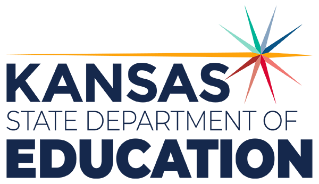 900 S.W. Jackson Street, Suite 102Topeka, Kansas 66612-1212https://www.ksde.orgThe Kansas State Department of Education does not discriminate on the basis of race, color, national origin, sex, disability or age in its programs and activities and provides equal access to any group officially affiliated with the Boy Scouts of America and other designated youth groups. The following person has been designated to handle inquiries regarding the nondiscrimination policies:	KSDE General Counsel, Office of General Counsel, KSDE, Landon State Office Building, 900 S.W. Jackson, Suite 102, Topeka, KS 66612, (785) 296-3201. Student name: Graduation Date:#DESCRIPTIONRATING1.1Discuss the history of the equine1.2Examine the growth and decline of the horse industry1.3Compare the various uses of equine1.4Identify career opportunities in equine industry#DESCRIPTIONRATING2.1Identify and label the surface anatomy2.2Name and explain functions of the major organs of the thoracic, abdominal, and pelvic cavities2.3Identify and label the skeletal system2.4Identify and label the muscular system2.5Determine the age of a horse by using the equines teeth2.6Understand the importance of dental maintenance#DESCRIPTIONRATING3.1Define and describe food nutrients3.2Formulate and balance rations3.3Classify feedstuffs according to their nutritional content3.4Identify nutritional deficiencies3.5Determine a least cost ration based on local prices3.6Identify feeding management recommendations for various production levels#DESCRIPTIONRATING4.1Identify the major symptoms and treatments for major internal and external parasites4.2Demonstrate how to determine parasite infestation by performing fecal exam4.3 List the major diseases, their symptoms, prevention, and treatment4.4Prescribe preventative measures for major parasites and diseases4.5Demonstrate vaccination procedures#DESCRIPTIONRATING5.1Describe the signs of good health in a horse5.2Understand basic first aid for horses5.3 Relate body condition to health5.4Measure horse vital signs5.5Evaluate a horses height and weight5.6List causes of colic5.7Identify symptoms and treatment methods for colic5.8Understand the procedure and purpose of castration5.9Label the parts of the hoof5.10Discuss the care of the hoof and importance of shoeing#DESCRIPTIONRATING6.1Recognize the importance of genetics in the improvement of horses6.2Label the parts of male/female reproductive systems 6.3Explain the function of parts in reproductive systems6.4Explain the estrous cycle6.5Identify the signs of standing heat6.6Explain sex determination at fertilization6.7Discuss sex-linked characters, crossing over and mutation6.8Describe the collecting of semen6.9Outline the process used in artificial insemination6.10Explain the advantages of using embryo transfers6.11Identify proper pregnant mare and foal care#DescriptionRATING7.1Identify major breeds of horses7.2Recognize various coat colors and markings7.3Analyze pedigrees7.4Explain the process of registering a horse7.5List factors to consider in selecting horses for specific purposes7.6Describe desirable characteristics of a horse for specific purposes7.7Distinguish between blemishes and unsoundness#DescriptionRATING8.1Demonstrate grooming of horses8.2Identify the two main styles of equitation and equipment required8.3Demonstrate saddling/bridling/haltering a horse8.4Identify different equine behaviors8.5Differentiate between various training aids8.6Describe the impacts of positive and negative reinforcement#DescriptionRating9.1Determine labor requirements9.2Create a record keeping system for an equine operation9.3Understand pasture/stable management9.4Analyze equine safety issues9.5Determine the use of buildings and fencing9.6Accurately record cost analysis9.7Create a bill of sale9.8List and describe various horse enterprises9.9Describe the importance of insurance for horses and riders